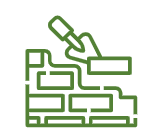 Construction Request QuoteConstruction Request QuoteConstruction Request QuoteConstruction Request QuoteConstruction Request QuoteConstruction Request QuoteCompany Name:Company Name:Address:Address:Email Address:Email Address:Reference Number:Reference Number:Date:Date:Purpose Of Quote:Purpose Of Quote:SIR/MADAM,SIR/MADAM,SIR/MADAM,SIR/MADAM,SIR/MADAM,SIR/MADAM,May we request you that kindly submit your quote for the following items mentioned below:	May we request you that kindly submit your quote for the following items mentioned below:	May we request you that kindly submit your quote for the following items mentioned below:	May we request you that kindly submit your quote for the following items mentioned below:	May we request you that kindly submit your quote for the following items mentioned below:	May we request you that kindly submit your quote for the following items mentioned below:	Item No.Description Of Services/ItemsDescription Of Services/ItemsQuantityPriceAmountQQ1CEMENTCEMENT0$0.00$0.00QQ2SANDSAND0$0.00$0.00QQ3STEEL BEAMSTEEL BEAM0$0.00$0.00QQ4PINE PLYWOODPINE PLYWOOD0$0.00$0.00QQ5METAL RAILINGSMETAL RAILINGS0$0.00$0.00QQ6GRANITE COUNTERTOPSGRANITE COUNTERTOPS0$0.00$0.00SUBTOTALSUBTOTAL$0.00TAX %TAX %$0.00TOTAL AMOUNTTOTAL AMOUNT$0.00